Администрация муниципального образования Шумское сельское поселение Кировского муниципального района Ленинградской области. ИНН 4706023783 КПП 470601001. Юридический адрес: 187350 Ленинградская область Кировский район село Шум ул. Советская д.22. Государственная регистрация Главное управление Министерства юстиции Российской Федерации по Северо-Западному Федеральному округу за основным регистрационным номером 1054700325570, дата внесения записи 23.12.2005 года Межрайонной инспекцией МНС России № 2 по Ленинградской области. Петербургкомстат включил в состав Единого государственного регистра предприятий и организаций юридическое лицо Администрация муниципального района Шумское сельское поселение Кировского муниципального района Ленинградской области и сообщил установленную идентификацию по общероссийским классификаторам. ОКПО 43500233, ОКВЭД 84.11.35, ОКОГУ 4122585001, ОКФС 14, ОКОПФ 81 Администрация МО Шумское сельское поселение Кировского муниципального района Ленинградской области является исполнительным органом местного самоуправления и руководствуется в своей деятельности Конституцией РФ и другими законными и правовыми актами РФ, Положением об администрации, Устав МО Шумское сельское поселение. В отчетном периоде возглавляет администрацию муниципального образования Шумское сельское поселение – глава муниципального образования, исполняющий обязанности главы администрации, согласно Решения Совета депутатов от 14.09.2019 года № 1 – Ульянов Владимир Леонидович. За отражение хозяйственных операций в регистрах бухгалтерского учета согласно плану счетов бюджетного учета и составление отчетности отвечает главный бухгалтер Лустова Наталья Анатольевна, назначенная на должность 10 января 2006 года. Финансово-хозяйственная деятельность осуществляется в соответствии с требованиями и положениями действующих нормативных документов и инструкций Министерства финансов РФ по ведению бухгалтерского учета: - Федеральным законом «О бухгалтерском учете» от 06 декабря 2011 г. № 402-ФЗ; - инструкция по бюджетному учету, утвержденная приказом Минфина РФ от 06.12.2010 № 162н; (в редакции Приказа Минфина России от 24.12.2012г. № 174н)Администрация вправе от своего имени заключать договоры, приобретать и осуществлять имущественные и личные неимущественные права, нести ответственность, быть истцом и ответчиком в суде, арбитражном суде. Администрация является получателем средств областного и федерального бюджетов.Код главы главного распорядителя бюджетных средств -011. Имеет 3 (три) подведомственных учреждения. Номера лицевых счетов: 02453164240 – распорядителя бюджетных средств, 04453002150 – получателя бюджетных средств, 05453002150 – для учета операций со средствами, поступающими во временное распоряжение.Раздел 1. Организационная структура субъекта бюджетной отчетностиФорма 0503161 «Сведения о количестве подведомственных учреждений» за 2023 год не предоставляетсяРаздел 2. Результат деятельности субъекта бюджетной отчетностиРаздел 3. Анализ отчета об исполнении бюджета субъектом бюджетной отчетности На  2023 год утвержденные бюджетные назначения, с учетом последних изменений составляют в сумме 60 251 422,36 руб.     За 2023 год бюджетные средства израсходованы в размере 56 011 030,91 руб., что составляет 93 % от бюджетных назначений на 2023 год. Сведения об исполнении бюджета с отражением отклонений по показателям с исполнением менее 95 процентов от утвержденных годовых назначений содержатся в форме 0503164 «Сведения об исполнении бюджета» По подразделу 0409 - по КЦСР 9890900000 фактическое исполнение составило 3 079 571.49 рублей, что составляет от плановых показателей 78,75%. Исполнено не в полном объеме в связи с тем, что оставшаяся сумма была запланирована на расчистку дорог от снега, но в связи с отсутствием денежных средств по данной статье расходов образовалась кредиторская задолженность.По подразделу 0412 фактическое исполнение составило 79 000,00 рублей, что составляет от плановых показателей 44,13 %. Исполнено не в полном объеме в связи с тем, что сумма в 100 000,00 рублей была запланирована на геодезические работы по земельным участкам, но в связи с отсутствием денежных средств по данной статье расходов образовалась кредиторская задолженность.По подразделу 0501 фактическое исполнение составило 1 285 683,31 рублей, что составляет от плановых показателей 92,06 %. Неисполнение произошло в связи с несвоевременным представлением исполнителями работ  документов для расчетов.По подразделу 0503 - по КЦСР 7L40100000 фактическое исполнение составило 2 417 591,84 рубль, что составляет 87,98%. По данной статье расходов были предусмотрены средства на прочие мероприятия по благоустройству (благоустройство детской спортивной площадке, обработка от клещей территории поселения, вывоз мусора с гражданских кладбищ), но в связи с отсутствием денежных средств по данной статье расходов образовалась кредиторская задолженность.- по КЦСР 9890900000 фактическое исполнение составило 1 285 683,31 рублей, что составляет от плановых показателей 92,06 %. Неисполнение произошло в связи с несвоевременным представлением исполнителями работ  документов для расчетов.По подразделу 0801 фактическое исполнение составило 16 853 932,58 рубля, что составляет 90,09%. По данной статье расходов были предусмотрены средства на капитальный ремонт здания МКУК «СКДЦ «Шум». Заключено соглашение о предоставлении субсидии с комитетом АПК ЛО на 2023-2025 гг. В котором предусмотрено поэтапная оплата работ. По подразделу 1001 9890900000 фактическое исполнение составило 456 113,79 рублей, что составляет 82,02%. По данной статье расходов предусмотрены выплаты муниципальных пенсий, но в связи с отсутствием денежных средств по данной статье расходов образовалась кредиторская задолженность.В данном разделе не представлена форма по ОКУД 0503167 «Сведения о целевых иностранных кредитах» по причине отсутствия наличия иностранных кредитов. Раздел 4. Анализ показателей финансовой отчетности субъекта бюджетной отчетностикредитов.  Раздел 4. Анализ показателей финансовой отчетности субъекта бюджетной отчетности Сведения о движении нефинансовых активов отражены в форме 0503168 раздельно по бюджетной деятельности.За отчетный период были приобретены основные средства:По счету 101.32 на сумму 539 424,00 рублей:за счет средств местного бюджета, в том числе за счет софинансирования из областного бюджета было приобретено следующее оборудование:-  Детская горка отдельно стоящая д. Валдома на сумму 66 650,00 рублей. - Детская горка отдельно стоящая д. Рындела на сумму 66 650,00 рублей- Качели маятниковые на цепях, деревянные столбы подвес "Гнездо" д. Валдома на сумму 110 450 рублей;- детская карусель в д. Валдома, д. Рындела на сумму 133300,00 рублей, - качель-балансир в д. Валдома, д. Рындела на сумму 51924,00 рубля На счет 106.11 были отнесены затраты на изготовление проектно-сметной и рабочей документации по строительству футбольного поля в с. Шум на сумму 2 717 241,94 рубльпо счету 108.51 «Недвижимое имущество в составе казны» на данном счете учета учтено имущество, полученное в результате разукомплектования ( газопроводы) на сумму – 31 482 892,89 рублей и амортизация в сумме -7 871 452,59 рублей. В 2023 году на основании распоряжения МТУ  Росимущества № 78-465-р от 31.10.2022 года «О безвозмездной передаче объектов недвижимого имущества» были приняты два жилых помещений от ОМВД РФ по Кировскому району ЛО по балансовой стоимости 647 472,03 рублей и амортизация на сумму 242 702,25 рубля  (что подтверждается извещениями по форме 0504805 и актами приема-передачи по форме 0504101)по счету 108.51 «на данном счете учета учтено имущество, передача которого была произведена (от МУП «Северное Сияние», учредителем, которого является МО Шумское сельское поселение) на сумму 6 309 760,00 рублей;Также по данному счету поставлено на учет ранее неучтенное имущество на сумму 3 587 859,45 рублей;по счету 108.55 «Непроизведенные активы в составе имущества казны» поставлены на учет ранее неучтенные земельные участки на сумму 522868,61 рублей.- форма по ОКУД 0503169 «Сведения по дебиторской и кредиторской задолженности»Дебиторская задолженностьОбщая сумма дебиторской задолженности по бухгалтерскому отчету за  2023 год составляет – 57 759 733,28 рублей .По счету 205.00 «Расчеты по доходам» дебиторская задолженность составила 61 40 787 246,00 рублей, в том числе:По счету 205.21, 205.23 Задолженность в сумме 1 053 579,00 рублей, сложилась в связи с неоплатой АО «ЛОТЭК» по договору аренды имущества и доли земельных участков. Задолженность погашалась частично. По счету 205.51 Задолженность в сумме 39 733 667,00 рублей - по КБК 2 02 29 999 10 0000 150 –   39 261 682,35 рублей – Комитет по агропромышленному комплексу Ленинградской области. Доходы будущих периодов по соглашению на 2024 год - 15 000 000,00 рублей, на 2025 год - 24 261 682,35 рублей;- по КБК 2 02 35 118 10 0000 150 – 328 500,000 рублей - Комитет правопорядка и безопасности Ленинградской области. Отражены доходы будущих периодов, согласно уведомления комитета № 1657 от 25.12.2023 г.;- по КБК 2 02 30 024 10 0000 150 -  3 520,00 рублей – Комитет правопорядка и безопасности Ленинградской области. Отражены доходы будущих периодов, согласно уведомления  комитета № 1088 от 22.12.2023 г.- по КБК 2 02 40 014 10 0000 150 –138669,48 рублей – Администрация МО Кировский муниципальный район Ленинградской области  на содержание дорог общего пользования местного значения Кировского муниципального района Ленинградской области (Уведомление 16 от 14.12.2023 г.);по счету 206.00 «Расчеты по выданным авансам» дебиторская задолженность на конец отчетного периода сложилась в сумме 16 971 354,28 руб., в том числе:по счету 206.25 дебиторская задолженность в сумме 16 853 932,58 рублей данная задолженность образовалась на конец отчетного периода в связи с оплатой авансового платежа подрядчику по 1 этапу работ по капитальному ремонту  МКУК «СКДЦ «Шум», согласно муниципального контракта № 1ЭК от 15.06.2023 г. по счету 206.26 дебиторская задолженность в сумме 117 421,70 рублей данная задолженность образовалась на конец отчетного периода в связи перечислением аванса за техническое присоединение объекта капитального строительства к сети газораспределения.По счету 303.00 «Расчеты по платежам в бюджеты» счет 303.01 на сумму 1 133,00 рублей. Переплата по НДФЛ.Кредиторская задолженностьКредиторская задолженность за 2023 год сформировалась в сумме (-) 45 188 139,59 рублей, в том числе:по счету 205.81 задолженность 81 055,74 руб., из них невыясненные за период 2015-2016 г. – 81 055,74 рублей денежные средства полученные от населения, с неверным указанием реквизитов (оплата за нотариальные услуги). По счету 302.21 – задолженность в сумме 1763,60 перед АО «Почта России» за услуги почтовой связи  декабрь 2023 года.по счету 302.23 – задолженность в сумме – 344 640,79 рублей. Данная задолженность образовалась за коммунальные услуги:по администрации МО Шумское сельское поселение:-задолженность в сумме 147 830,93 рублей перед АО «Петербургская сбытовая компания» поставка электрической энергии для здания администрации и уличное освещение за ноябрь 2023 года.-задолженность в сумме 196 809,86 рублей перед АО «ЛОТЭК» за поставку тепловой энергии для здания администрации 2023 год.по счету 302.25 – задолженность в сумме 578 490,46 рублей. - в сумме 250 500,00 руб.   -   за расчистку дорог от снега в 2023 году;- в сумме 129 390,46 рублей – за ремонт магистральных тепловых сетей;-в сумме 24 600,00 рублей – за акарицидную обработку территории Шумского поселения в 2023 году;- в сумме 174 000,00 рублей – за работы по засыпке коврового покрытия кварцевым песком и резиновым гранулятом футбольного поля, расположенного по адресу с. Шум, ПМК-17 около д. 25по счету 302.26 – задолженность в сумме 287 728,15 рублей. - в сумме 110 870,38 рублей перед АО «Газпром Газораспределение Ленинградской области» за услуги по разработке рабочей документации по объекту: Газоснабжение многоквартирного жилого дома, расположенного по адресу: Ленинградская область, Кировский район, п.ст. Войбокало, ул. Привокзальная, д.7;-в сумме 176 857,77 рублей перед МКУ «УКС» за услуги по услуги по строительному контролю (технадзору) за 2022 год;- по счету 302.28 – задолженность в сумме 87 241,94 рублей перед ГАУ "Леноблэкспертиза" за проведение государственной экспертизы: "Строительство футбольного поля с искусственным покрытием по адресу ЛО, Кир р-он, с. Шум.по счету 302.34 задолженность составила в сумме 3960,00 рублей, в том числе:-за приобретение картриджей для МФУ в размере 3960,00 рублей;по счету 302.64 задолженность по муниципальным пенсиям в размере 52 629,82 рублей за 2023 год.По счету 401.40 отражены доходы будущих периодов в сумме 39 820 034,87 рублей, в том числе по счету 1 401.49:по КБК 2 02 29999 10 0000 150 отражены доходы будущих периодов по соглашения с комитетом АПК ЛО на сумму 39 261 682,35 рублей;по КБК 2 02 35118 10 0000  150 отражены доходы будущих периодов с комитетом правопорядка и безопасности ЛО (субвенции ВУС) на сумму 328 500,00 рублей;по КБК 2 02 30024 10 0000 150 отражены доходы будущих периодов с комитетом правопорядка и безопасности ЛО на сумму 3520,00 рублейпо КБК 2 02 40014 10 0000 150 отражены расходы будущих периодов на сумму 138 669,48 рублей, согласно соглашения с администрацией КМР ЛО на передачу полномочий по содержанию дорог местного значения Кировского района.По счету 401.60 отражены предстоящие расходы будущих периодов в сумме 3 929  900,96 рублей, в том числе расходы на выплату отпускных сотрудникам администрации и ДК и муниципальные пенсии.Раздел 5.  Прочие вопросы деятельности субъекта отчетности         Представлены такие формы, как:- Сведения о финансовых вложениях ПБС/АИФ (форма по ОКУД 0503171) в которой отражены финансовые вложения в размере 100 000,00 рублей в уставный фонд подведомственного муниципального предприятия.- Сведения о государственном муниципальном долге (форма по ОКУД 0503172), в которой представлена информация о государственном (муниципальном) долге, предоставленных бюджетных кредитах. В 2023 году был получен бюджетный кредит в сумме 1 750 000,00 рублей по договору № 1 от 21.03.2023 года, предоставленный Комитетом финансов КМР ЛО. Срок возврата кредита – 13.12.2024 г. - Сведения об изменении остатков валюты баланса (форма по ОКУД 0503173) с отсутствием показателей;- Сведения о доходах бюджета от перечисления части прибыли (форма по ОКУД 0503174) с отсутствием показателей;- Сведения о принятых и неисполненных обязательствах получателя бюджетных средств (форма по ОКУД 0503175), в которой отражены сведения об экономии при заключении муниципальных контрактов с применением конкурентных способов. Экономия по результатам проведения аукционов в 2023 году составила 783 158,65 рублей.– Сведения об остатках средств на счетах получателя бюджетных средств (ф. 0503178) с отсутствием показателей;- Сведения об исполнении судебных решений по денежным обязательствам бюджета (ф. 0503296). По состоянию на 01.01.2024 года задолженность по судебным решениям, в том числе по исполнительным документам отсутствует. Таблицы 1и 4 не составляются и не предоставляются.Таблица № 6 «Сведения о проведения инвентаризацией» не представлена, ввиду отсутствия расхождений.Таблица № 13 «Анализ отчета об исполнении бюджета субъекта РФ» представлена с пояснениями о неисполнении плановых показателей по доходам.Таблица № 16 «Прочие вопросы деятельности субъекта РФ» представлена с информацией о проведенной инвентаризации, о задолженности по исполнительным документам по состоянию на 01.01.2024г.         На основании Приказа Минфина №191н от 28.12.2010г. (с изменениями) об утверждении Инструкции о порядке составления и представления годовой, квартальной и месячной отчетности об исполнении бюджетов бюджетной системы Российской Федерации, бюджетная отчетность подписывается руководителем и главным бухгалтером главного распорядителя, распорядителя, получателя бюджетных средств, главного администратора, администратора доходов бюджета, главного администратора, администратора источников финансирования дефицита бюджета, финансового органа. Формы бюджетной отчетности, содержащие плановые (прогнозные) и аналитические показатели, кроме того, подписываются руководителем финансово-экономической службы. Ввиду того, что в штатном расписании администрации МО Шумское сельское поселение не предусмотрена должность экономиста, бухгалтерская отчетность и все финансовые документы ведутся за подписью руководителя и главного бухгалтера учреждения.Документ подписан электронной подписью. Дата представления 30.01.2024
Главный бухгалтер(Лустова Наталья Анатольевна, Сертификат: 69F7C701967A9DD4C2A5D3FDA32BCF17, Действителен: с 17.07.2023 по 09.10.2024),Руководитель финансово-экономической службы(Лустова Наталья Анатольевна, Сертификат: 69F7C701967A9DD4C2A5D3FDA32BCF17, Действителен: с 17.07.2023 по 09.10.2024),Руководитель(Ульянов Владимир Леонидович, Сертификат: 00C48A99139CFE2A2BDFE28ED0471E1787, Действителен: с 13.02.2023 по 08.05.2024)        Утв. приказом Минфина РФ 
от 28 декабря 2010 г. № 191н 
(в ред. от 16 ноября 2016 г.)ПОЯСНИТЕЛЬНАЯ ЗАПИСКАКОДЫФорма по ОКУДФорма по ОКУД0503160                          на   1 января 2024 г.                          на   1 января 2024 г. Дата01.01.2024Код субъекта бюджетной отчетностиГлавный распорядитель, распорядитель,получатель бюджетных средств, главный администратор,   администратор доходов бюджета,по ОКПОглавный администратор, администратор администратор источников финансированиядефицита бюджета ГРБС Администрация Шумское СП         дефицита бюджета ГРБС Администрация Шумское СП         Глава по БК011Наименование бюджета (публично-правового образования) Бюджет сельских поселений (публично-правового образования) Бюджет сельских поселений по ОКТМО41625450Периодичность:    месячная, квартальная, годоваяЕдиница измерения: руб.    по ОКЕИ383Руководитель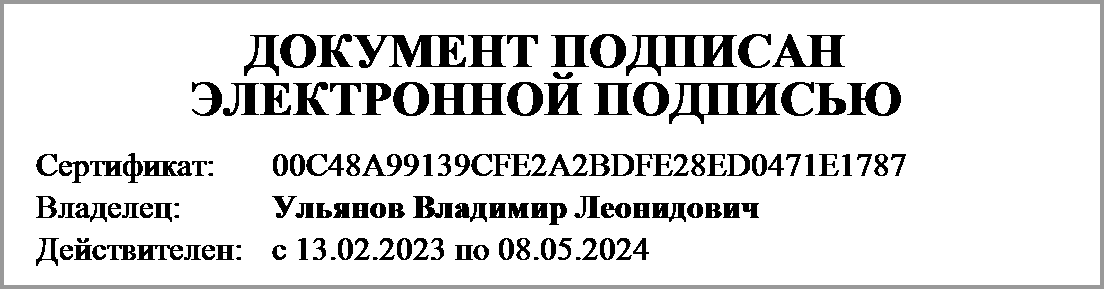 (расшифровка подписи)Руководитель финансово- экономической службы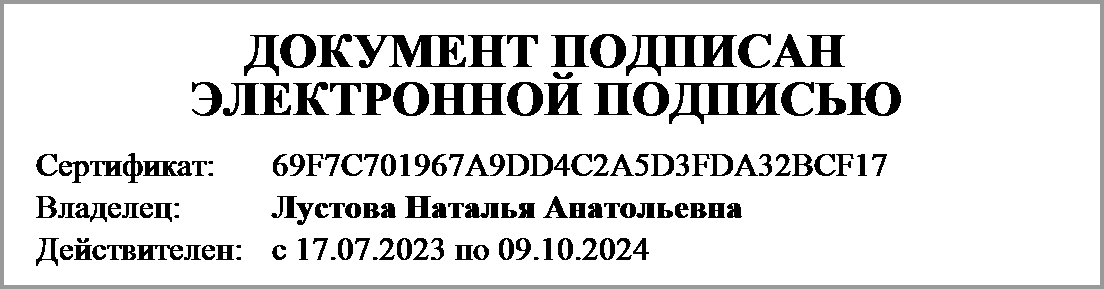 (расшифровка подписи)Главный бухгалтер(расшифровка подписи)